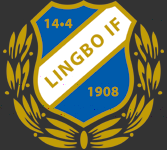 Protokoll 3/2016Lingbo Idrottsförenings Styrelsemöte160904Plats:		Lingbogården, Klubblokalen/gymmetNärvarande:	Linda Åberg, Peter Hammarström, Linda Lingwall, Sofie Lindroth, Pontus Malmström§ 1	Mötets öppnande	Ordförande Linda Åberg öppnar mötet§ 2	Godkännande av dagordningen 	Dagordningen godkännes av mötet§ 3	Föregående protokoll Föregående protokoll, från Lingbo IF styrelsemöte 160814, gicks igenom och lades till handlingarna§ 4	Föreningens ekonomiOförändrat jämfört senaste mötet 160814§ 5	Rapporter från kommittéernaKroppskulturkommittén Linda Lingwall: Terränglöpningen började i måndags, 7 barn trotsade det hällande regnet och sprang. Löpningen blev ju flyttad från torsdagar till måndagar och tyvärr gick fel annons ut i Kuxabladet. Vi får en ny annons gratis. Till veckan börjar gympapassen. Kicki Englin och Kurt Persson delar på Göran Stenbergs pass. Mötet tillstyrker flytt av den boxningssäck som finns i gympasalen till gymmet.FestkommitténInget att rapporteraSpårkommittén Pga sjukdom kan Göran Stenberg ej längre ingå i spårkommittén .Bordtenniskommittén Ingen representant på mötetFotbollskommitténIngen representant på mötet§ 6	UnderhållPga regnandet i augusti har det målningsarbete som kvarstod vid kuren (baksidan och några vindskivor) ej kunnat fullföljas som planerat. Detta framflyttas till våren. Golvet i gymmet ännu ej färdiglagt - Kroppskultursektionen får ansvara för detta. Pontus Malmström anmäler sig som frivillig att hjälpa till.Peter Hammarström berättade att området (grunden) vid den tidigare baracken vid valvbågen nu är städad. Han träffade i samband med städningen Mia Brolin som ju tidvis nyttjar rinken för hästridning/träning. Hon berättade att rinken var uppskattad men att det tyvärr var få som var engagerade i tillsyn och röjning/harvning så det var tungrott. Diskussion uppkom därefter på mötet om själva valvbågshuset och utrustningen som förvaras/finns i anslutning härtill. Den bör ses över och inventeras.§ 7	Skrivelser	Inga inkomna skrivelser§ 8	Genomgång/revidering av stadgarna	Styrelsen påbörjade en genomgång av föreningens stadgar inför förslag till framtida revidering av dessa så 		att de bättre stämmer överens med verksamheten som den bedrivs i nuläget. Arbetet fortsätter vid nästa sty		relsemöte. § 9	Övriga frågor	Linda Lingwall berättar om en bekant som undrat om det skulle kunna vara möjligt att Lingbo IF mot avgift 	upplät dansbanan till husvagnsparkering vintertid. Så gör man ex på Ockelbo camping. Mötet fann tanken 		intressant och skall möjligen diskutera vidare kring detta men det är iallafall inte aktuellt till denna vinter.	Anslutning av Lingbo Cykel Team till Svenska Cykelförbundet pågår.	Mötet beslöt att efter diskussion köpa in 20 exemplar (á 200 kr)  av boken ”Idrottsplatsen i våra hjärtan” där 	Lingbo IP är med på ett uppslag. Tanken är att sälja boken vidare till intresserade men också att kunna ha att 	ge som en gåva till de som gjort insatser för föreningen.	Plastpåsar finns att köpa för den som vill ha berättade Linda Lingwall	Peter Hammarström ordnar inbjudan till höstmötet§ 10	Nästa möte 	Styrelsemöte 161023 kl 16.00 för fortsatt genomgång av stadgarna	Höstmöte 161113 17.00 (mat 16-17.00). Avtackning av Erik Brolin och övriga§ 10	Mötets avslutande	Ordförande Linda Åberg avslutar mötet.						PeHa160904